Планируемые результаты изучения курсаДостижение целей развития обучающихся является главным результатом освоения основной образовательной программы начального общего образования по английскому языку.Выпускник начальной школы приобретёт следующие личностные характеристики: любовь к своему народу, своему краю и своей Родине; уважение и осознание ценностей семьи и общества; любознательность, активное и заинтересованное познание мира; владение основами умения учиться, способность к организации собственной деятельности; готовность самостоятельно действовать и отвечать за свои поступки перед семьёй и обществом; доброжелательность, умение слушать и слышать собеседника, обосновывать свою позицию, высказывать своё мнение; следование правилам здорового и безопасного для себя и окружающих образа жизни.В процессе воспитания у выпускника начальной школы будут достигнуты определённые личностные результаты освоения учебного предмета «Иностранный язык». У выпускника начальной школы1) будут сформированы основы российской гражданской идентичности, чувство гордости за свою Родину, российский народ и историю России, осознание своей этнической и национальной принадлежности; ценности многонационального российского общества; гуманистические и демократические ценностные ориентации;2) будет сформирован целостный, социально ориентированный взгляд на мир в его органичном единстве и разнообразии природы, народов, культур и религий;3) будет сформировано уважительное отношение к иному мнению, истории и культуре других народов;4) будут сформированы начальные навыки адаптации в динамично изменяющемся и развивающемся мире;5) будут развиты мотивы учебной деятельности и сформирован личностный смысл учения;6) будут развиты самостоятельность и личная ответственность засвои поступки, в том числе в информационной деятельности, на основе представлений о нравственных нормах, социальной справедливости и свободе;7) будут сформированы эстетические потребности, ценности и чувства;8) будут развиты этические чувства, доброжелательность и эмоционально-нравственная отзывчивость, понимание и сопереживание чувствам других людей;9) будут развиты навыки сотрудничества со взрослыми и сверстниками в разных социальных ситуациях, умения не создавать конфликтов и находить выходы из спорных ситуаций;10) будут сформированы установки на безопасный, здоровый образ жизни, наличие мотивации к творческому труду, работе на результат, бережному отношению к материальным и духовным ценностям.В процессе освоения основной образовательной программы начального общего образования будут достигнуты определённые метапредметные результаты. Выпускники начальной школы1) овладеют способностью принимать и сохранять цели и задачи учебной деятельности, поиска средств её осуществления;2) сформируют умения планировать, контролировать и оценивать учебные действия в соответствии с поставленной задачей и условиями её реализации; определять наиболее эффективные способы достижения результата;3) сформируют умения понимать причины успеха/неуспеха учебной деятельности и способности конструктивно действовать даже в ситуациях неуспеха;4) освоят начальные формы познавательной и личностной рефлексии;5) будут активно использовать речевые средства и средства информационных и коммуникационных технологий для решения коммуникативных и познавательных задач;6) будут использовать различные способы поиска (в справочных источниках и открытом учебном информационном пространстве Сети Интернет), сбора, обработки, анализа, организации, передачи и интерпретации информации в соответствии с коммуникативными и познавательными задачами;7) овладеют навыками смыслового чтения текстов различных стилей и жанров в соответствии с целями и задачами; будут осознанно строить речевое высказывание в соответствии с задачами коммуникации и составлять тексты в устной и письменной форме;8) будут готовы слушать собеседника и вести диалог; признавать возможность существования различных точек зрения и права каждого иметь свою; излагать своё мнение и аргументировать свою точку зрения и оценку событий;9) смогут определять общие цели и пути их достижения; смогут договариваться о распределении функций и ролей в совместной деятельности; осуществлять взаимный контроль в совместной деятельности, адекватно оценивать собственное поведение и поведение окружающих;10) будут готовы конструктивно разрешать конфликты посредством учёта интересов сторон и сотрудничества;11) овладеют базовыми предметными и межпредметными понятиями, отражающими существенные связи и отношения между объектами и процессами.В процессе освоения основной образовательной программы начального общего образования будут достигнуты определённые предметные результаты. Выпускники начальной школы1) приобретут начальные навыки общения в устной и письменной форме с носителями иностранного языка на основе своих речевых возможностей и потребностей; освоят правила речевого и неречевого поведения;2) освоят начальные лингвистические представления, необходимые для овладения на элементарном уровне устной и письменной речью на иностранном языке, расширяя таким образом лингвистический кругозор; 3) сформируют дружелюбное отношение и толерантность к носителям другого языка на основе знакомства с жизнью своих сверстников в других странах, с детским фольклором и доступными образцами детской художественной литературы.В процессе овладения английским языком у учащихся будут развиты коммуникативные умения по видам речевой деятельности.В говорении выпускник научится: вести и поддерживать элементарный диалог: этикетный, диалог- расспрос, диалог-побуждение; кратко описывать и характеризовать предмет, картинку, персонаж; рассказывать о себе, своей семье, друге, школе, родном крае, стране и т. п. (в пределах тематики начальной школы); воспроизводить наизусть небольшие произведения детского фольклора: рифмовки, стихотворения, песни; кратко передавать содержание прочитанного/услышанного текста; выражать отношение к прочитанному/услышанному.В аудировании выпускник научится: понимать на слух речь учителя по ведению урока; связные высказывания учителя, построенные на знакомом материале и/или содержащие некоторые незнакомые слова; выказывания одноклассников;  понимать основную информацию услышанного (небольшие тексты и сообщения, построенные на изученном речевом материале, как при непосредственном общении, так и при восприятии аудиозаписи); извлекать конкретную информацию из услышанного; вербально или невербально реагировать на услышанное; понимать на слух разные типы текста (краткие диалоги, описания, рифмовки, песни);  использовать контекстуальную или языковую догадку; не обращать внимания на незнакомые слова, не мешающие понимать основное содержание текста.В чтении выпускник овладеет техникой чтения, т. е. научится читать: с помощью (изученных) правил чтения и с правильным словесным ударением; с правильным логическим и фразовым ударением простые нераспространённые предложения; основные коммуникативные типы предложений (повествовательные, вопросительные, побудительные, восклицательные); небольшие тексты с разными стратегиями, обеспечивающими понимание основной идеи текста, полное понимание текста и понимание необходимой информации.Он также научится читать и понимать содержание текста на уровне значения и отвечать на вопросы по содержанию текста; определять значения незнакомых слов по знакомым словообразовательным элементам (приставки, суффиксы) и по известным составляющим элементам сложных слов, аналогии с родным языком, конверсии, контексту, иллюстративной наглядности; пользоваться справочными материалами (англо-русским словарём, лингвострановедческим справочником) с применением знаний алфавита и транскрипции;  читать и понимать тексты, написанные разными типами шрифтов; читать с соответствующим ритмико-интонационным оформлением простые распространённые предложения с однородными членами; понимать внутреннюю организацию текста; читать и понимать содержание текста на уровне смысла и соотносить события в тексте с личным опытом.В письме выпускник научится:  правильно списывать;  выполнять лексико-грамматические упражнения; делать подписи к рисункам; отвечать письменно на вопросы; писать открытки-поздравления с праздником и днём рождения; писать личные письма в рамках изучаемой тематики с опорой на образец; правильно оформлять конверт (с опорой на образец).Языковые средства и навыки пользования имиГрафика, каллиграфия и орфографияВыпускник научится: распознавать слова, написанные разными шрифтами; отличать буквы от транскрипционных знаков; читать слова по транскрипции; пользоваться английским алфавитом; писать все буквы английского алфавита и основные буквосочетания (полупечатным шрифтом);сравнивать и анализировать буквы/буквосочетания и соответствующие транскрипционные знаки; писать красиво (овладеет навыками английской каллиграфии); писать правильно (овладеет основными правилами орфографии); писать транскрипционные знаки; группировать слова в соответствии с изученными правилами чтения; использовать словарь для уточнения написания слова.Фонетическая сторона речи Выпускник научится:  различать на слух и адекватно произносить все звуки английского языка; соблюдать нормы произношения звуков английского языка в чтении вслух и устной речи (долгота и краткость гласных, отсутствие оглушения звонких согласных в конце слов, отсутствие смягчения согласных перед гласными); распознавать случаи использования связующего “r” и использовать их в речи;  соблюдать правильное ударение в изолированном слове, фразе; понимать и использовать логическое ударение во фразе, предложении; соблюдать правило отсутствия ударения на служебных словах; правильно произносить предложения с однородными членами (соблюдая интонацию перечисления); различать коммуникативный тип предложения по его интонации; правильно произносить предложения с точки зрения их ритмико-интонационных особенностей – повествовательное (утвердительное и отрицательное), вопросительное (общий и специальный вопросы), побудительное и восклицательное предложения.Лексическая сторона речи Выпускник научится: понимать значение лексических единиц в письменном и устном тексте в пределах тематики начальной школы; использовать в речи лексические единицы, обслуживающие ситуации общения в пределах тематики начальной школы в соответствии с коммуникативной задачей;  распознавать по определённым признакам части речи; использовать правила словообразования;  догадываться о значении незнакомых слов, используя различные виды догадки (по аналогии с родным языком, словообразовательным элементам и т. д.).Грамматическая сторона речи Выпускник научится: понимать и употреблять в речи изученные существительные с определённым/неопределённым/нулевым артиклем, прилагател ные в положительной, сравнительной и превосходной степени, количественные (до 100) и порядковые (до 30) числительные; личные, притяжательные и вопросительные местоимения, глагол have (got), глагол-связку to be, модальные глаголы can, may, must, have to, видовременные формы Present/Past/Future Simple, конструкцию to be going to для выражения будущих действий, наречия времени, места и образа действия, наиболее употребительные предлоги для выражения временных и пространственных отношений;  употреблять основные коммуникативные типы предложений, безличные предложения, предложения с оборотом there is/there are, побудительные предложения в утвердительной и отрицательной формах; понимать и использовать неопределённый, определённый и нулевой артикли;  понимать и использовать в речи указательные (this, that, these, those) и неопределённые (some, any) местоимения;  понимать и использовать в речи множественное число существительных, образованных по правилам и не по правилам;  понимать и использовать в речи сложносочинённые предложения с союзами and и but;  понимать и использовать в речи сложноподчинённые предложения с союзом because.Содержание учебного предметаТематика проектной деятельностиСемья.Мои увлечения.Друзья.Школа.Окружающий мир.Страны изучаемого языка.Россия.Перечень контрольных работОбъектами контроля являются 4 вида речевой деятельности: чтение, говорение, аудирование, письмо. В 1 год обучение итоговый контроль не проводится, таким образом, общее количество контрольных работ составит 32, что соответствует следующему распределению по классам:Тематическое планирование с определением основных видов деятельности обучающихся начального общего образованияСОГЛАСОВАНО:                                               СОГЛАСОВАНО:Протокол заседания                                            Заместитель директора по УМРметодического объединения                              _____________ /О.Б. Шепелина  учителей иностранного языкадисциплин МБОУ гимназии № 18                    27.08.2020года  от 26.08.2020 года № 1____________/С.В.Макинаподпись                                       Ф.И.О.№ п.п.РазделТемыКоличество часовКоличество часовКоличество часовКоличество часовКоличество часовКоличество часов№ п.п.РазделТемыАвторская программаРабочая проРабочая программа по классРабочая программа по классРабочая программа по классРабочая программа по класс№ п.п.РазделТемыАвторская программаРабочая про2кл3кл3кл4кл1Знакомство131377242Я и моя семья.5454272710173Мир моих увлечений383818204Я и мои друзья18181111435Моя школа8181446Мир вокруг меня30302323437Страна/страны изучаемого языка и родная страна43331617итого204204686868682 класс3класс4 классКонтроль навыков чтения044Контроль навыков аудирования044Контроль навыков говорения044Контроль лексико-грамматических навыков044ИТОГО01616№п/пСодержание курсаТематическое планированиеКоличество часовКоличество часовКоличество часовКоличество часовХар-ка деятельности обучающихся№п/пСодержание курсаТематическое планированиеАвторская Рабочая Рабочая Рабочая Хар-ка деятельности обучающихся№п/пСодержание курсаТематическое планированиеВсего 234Хар-ка деятельности обучающихся1Знакомство Знакомство с одноклассниками, учителем, ребятами из других стран (имя, возраст, национальность/гражданство); представление персонажей детских произведений. Приветствие, прощание (с использованием типичных фраз английского речевого этикета).13724Овладение коммуникативными умениями:1. В сфере говоренияДиалогическая формаУметь вести:-этикетные диалоги в типичных ситуациях бытового, учебно-трудового и межкультурного общения;- диалог-расспрос (запрос информации и ответ на него);-диалог-побуждение к действию.Монологическая формаУметь пользоваться:- основными коммуникативными типами речи: описанием, сообщением, рассказом, характеристикой (персонажей).2Я и моя семья.Члены моей семьи, их имена, возраст, внешность, черты характера, увлечения/хобби. Мой день (распорядок дня, домашние обязанности). Покупки в магазине. Одежда, обувь, основные продукты питания. Любимая еда. Семейные праздники: день рождения, Новый год/ Рождество. Подарки.542710172. В сфере аудированияВоспринимать на слух и понимать:речь учителя и одноклассников в процессе общения на уроке;небольшие доступные тексты в аудиозаписи, построенные на изученном языковом материале;небольшие доступные тексты в аудиозаписи с отдельными новыми словами.2. В сфере аудированияВоспринимать на слух и понимать:речь учителя и одноклассников в процессе общения на уроке;небольшие доступные тексты в аудиозаписи, построенные на изученном языковом материале;небольшие доступные тексты в аудиозаписи с отдельными новыми словами.3Мир моих увлеченийИгрушки. Мои любимые занятия. Виды спорта и спортивные игры. Мои любимые сказки, комиксы. Выходной день (в зоопарке, цирке, парке), каникулы.38-18203. В сфере чтенияЧитать:вслух небольшие тексты, построенные на изученном языковом материале;про себя и понимать тексты, содержащие как изученный языковой материал, так и отдельные новые слова, находить в тексте необходимую информацию (имена персонажей, где происходит действие и т. д.).4. В сфере письмаВладеть: техникой письма (графикой, каллиграфией, орфографией);основами письменной речи: писать с опорой на образец поздравление с праздником, короткое личное письмо.3. В сфере чтенияЧитать:вслух небольшие тексты, построенные на изученном языковом материале;про себя и понимать тексты, содержащие как изученный языковой материал, так и отдельные новые слова, находить в тексте необходимую информацию (имена персонажей, где происходит действие и т. д.).4. В сфере письмаВладеть: техникой письма (графикой, каллиграфией, орфографией);основами письменной речи: писать с опорой на образец поздравление с праздником, короткое личное письмо.4Я и мои друзьяИмя, возраст, внешность, характер, увлечения/хобби. Совместные занятия. Письмо зарубежному другу. Любимое домашнее животное: имя, возраст, цвет, размер, характер, что умеет делать.181143Овладение языковыми средствами и навыки пользования ими:1. Графика, каллиграфия, орфография. Все буквы английского алфавита. Основные буквосочетания. Звукобуквенные соответствия. Знаки транскрипции. Апостроф. Основные правила чтения и орфографии. Написание наиболее употребительных слов, вошедших в активный словарь.2. Фонетическая сторона речи. Адекватное произношение и различение на слух всех звуков и звукосочетаний английского языка. Соблюдение норм произношения: долготы и краткости гласных, отсутствие оглушения звонких согласных в конце слога или слова, отсутствие смягчения согласных перед гласными. Дифтонги. Связующее «r» (there is/are). Ударение в слове, фразе. Отсутствие ударения на служебных словах (артиклях, союзах, предлогах). Членение предложений на смысловые группы. Ритмико-интонационные особенности повествовательного, побудительного и вопросительного (общий и специальный вопрос) предложений. Интонация перечисления.Овладение языковыми средствами и навыки пользования ими:1. Графика, каллиграфия, орфография. Все буквы английского алфавита. Основные буквосочетания. Звукобуквенные соответствия. Знаки транскрипции. Апостроф. Основные правила чтения и орфографии. Написание наиболее употребительных слов, вошедших в активный словарь.2. Фонетическая сторона речи. Адекватное произношение и различение на слух всех звуков и звукосочетаний английского языка. Соблюдение норм произношения: долготы и краткости гласных, отсутствие оглушения звонких согласных в конце слога или слова, отсутствие смягчения согласных перед гласными. Дифтонги. Связующее «r» (there is/are). Ударение в слове, фразе. Отсутствие ударения на служебных словах (артиклях, союзах, предлогах). Членение предложений на смысловые группы. Ритмико-интонационные особенности повествовательного, побудительного и вопросительного (общий и специальный вопрос) предложений. Интонация перечисления.5Моя школаКлассная комната, учебные предметы, школьные принадлежности. Учебные занятия на уроках.18-1443. Лексическая сторона речи. Лексические единицы, обслуживающие ситуации общения в пределах тематики начальной школы, в объеме 500 лексических единиц для двустороннего (рецептивного и продуктивного) усвоения, простейшие устойчивые словосочетания, оценочная лексика и речевые клише как элементы речевого этикета, отражающие культуру англоговорящих стран. Интернациональные слова (например, doctor, film). Начальное представление о способах словообразования: суффиксации (суффиксы -er, -or, -tion, -ist, -ful, -ly, -teen, -ty, -th), словосложении (postcard), конверсии (play — to play). 3. Лексическая сторона речи. Лексические единицы, обслуживающие ситуации общения в пределах тематики начальной школы, в объеме 500 лексических единиц для двустороннего (рецептивного и продуктивного) усвоения, простейшие устойчивые словосочетания, оценочная лексика и речевые клише как элементы речевого этикета, отражающие культуру англоговорящих стран. Интернациональные слова (например, doctor, film). Начальное представление о способах словообразования: суффиксации (суффиксы -er, -or, -tion, -ist, -ful, -ly, -teen, -ty, -th), словосложении (postcard), конверсии (play — to play). 6Мир вокруг меня.Мой дом/квартира/комната: названия комнат, их размер, предметы мебели и интерьера. Природа. Любимое время года. Погода.3023434. Грамматическая сторона речи. Основные коммуникативные типы предложения: повествовательное, вопросительное, побудительное. Общий и специальный вопрос. Вопросительные слова: what, who, when, where, why, how. Порядок слов в предложении. Утвердительные и отрицательные предложения. Простое предложение с простым глагольным сказуемым (He speaks English.), составным именным (My family is big.) и составным глагольным (I like to dance. She can skate well) сказуемым. Побудительные предложения в утвердительной (Help me, please.) и отрицательной (Don’t be late!) формах. Безличные предложения в настоящем времени (It is cold. It’s five o’clock.). Предложения с оборотом there is/there are. Простые распространенные предложения. Предложения с однородными членами. Сложносочиненные предложения с союзами and, but. Правильные и неправильные глаголы в Present, Future, Past Simple (Indefinite). Некоторые глаголы в Present Progressive (Continuous).Неопределенная форма глагола. Глагол-связка to be. Вспомогательный глагол to do. Модальные глаголы can, may, must, should, have to. Глагольные конструкции I’d like to…, to be going….Существительные в единственном и множественном числе (образованные по правилу и исключения) c неопределенным, определенным и нулевым артиклями. Притяжательный падеж существительных. Прилагательные в положительной, сравнительной и превосходной степенях, образованные по правилам и исключения. Местоимения: личные (в именительном и объектном падежах), притяжательные, вопросительные, указательные (this/these, that/those), неопределенные (some, any — некоторые случаи употребления). Наречия времени (today, yesterday, tomorrow, never, often, sometimes). Наречия степени (much, little, very).Количественные числительные до 100, порядковые числительные до 30. Наиболее употребительные предлоги: in, on, at, into, to, from, of, with.4. Грамматическая сторона речи. Основные коммуникативные типы предложения: повествовательное, вопросительное, побудительное. Общий и специальный вопрос. Вопросительные слова: what, who, when, where, why, how. Порядок слов в предложении. Утвердительные и отрицательные предложения. Простое предложение с простым глагольным сказуемым (He speaks English.), составным именным (My family is big.) и составным глагольным (I like to dance. She can skate well) сказуемым. Побудительные предложения в утвердительной (Help me, please.) и отрицательной (Don’t be late!) формах. Безличные предложения в настоящем времени (It is cold. It’s five o’clock.). Предложения с оборотом there is/there are. Простые распространенные предложения. Предложения с однородными членами. Сложносочиненные предложения с союзами and, but. Правильные и неправильные глаголы в Present, Future, Past Simple (Indefinite). Некоторые глаголы в Present Progressive (Continuous).Неопределенная форма глагола. Глагол-связка to be. Вспомогательный глагол to do. Модальные глаголы can, may, must, should, have to. Глагольные конструкции I’d like to…, to be going….Существительные в единственном и множественном числе (образованные по правилу и исключения) c неопределенным, определенным и нулевым артиклями. Притяжательный падеж существительных. Прилагательные в положительной, сравнительной и превосходной степенях, образованные по правилам и исключения. Местоимения: личные (в именительном и объектном падежах), притяжательные, вопросительные, указательные (this/these, that/those), неопределенные (some, any — некоторые случаи употребления). Наречия времени (today, yesterday, tomorrow, never, often, sometimes). Наречия степени (much, little, very).Количественные числительные до 100, порядковые числительные до 30. Наиболее употребительные предлоги: in, on, at, into, to, from, of, with.7Страна/страны изучаемого языка и родная страна.Общие сведения: название, столица, дома, магазины. Литературные персонажи популярных детских книг. Небольшие произведения детского фольклора на английском языке (рифмовки, стихи, песни, сказки).Некоторые формы речевого и неречевого этикета англоговорящих стран в ряде ситуаций общения (в школе, во время совместной игры, за столом, в магазине).33-1617Овладение реалиями социокультурного значения.В процессе обучения английскому языку в начальной школе учащиеся знакомятся: с названиями англоязычных стран, их столицами, флагами, некоторыми достопримечательностями; некоторыми литературными персонажами и сюжетами популярных детских произведений, а также с небольшими произведениям детского фольклора (стихов, песен) на английском языке; элементарными формами речевого и неречевого поведения, принятого в англоговорящих странах.Овладение реалиями социокультурного значения.В процессе обучения английскому языку в начальной школе учащиеся знакомятся: с названиями англоязычных стран, их столицами, флагами, некоторыми достопримечательностями; некоторыми литературными персонажами и сюжетами популярных детских произведений, а также с небольшими произведениям детского фольклора (стихов, песен) на английском языке; элементарными формами речевого и неречевого поведения, принятого в англоговорящих странах.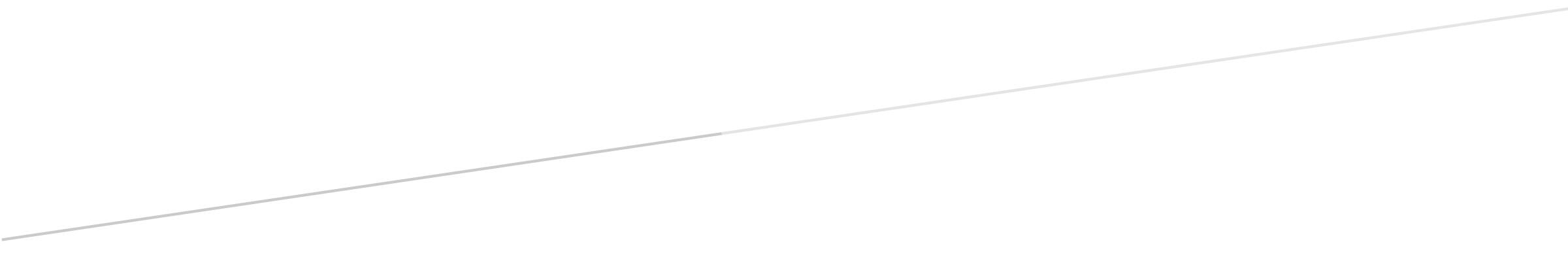 